Engagement Outcomes Report (Public Exhibition)Creative Inner West: Cultural Strategy 2021 - 2025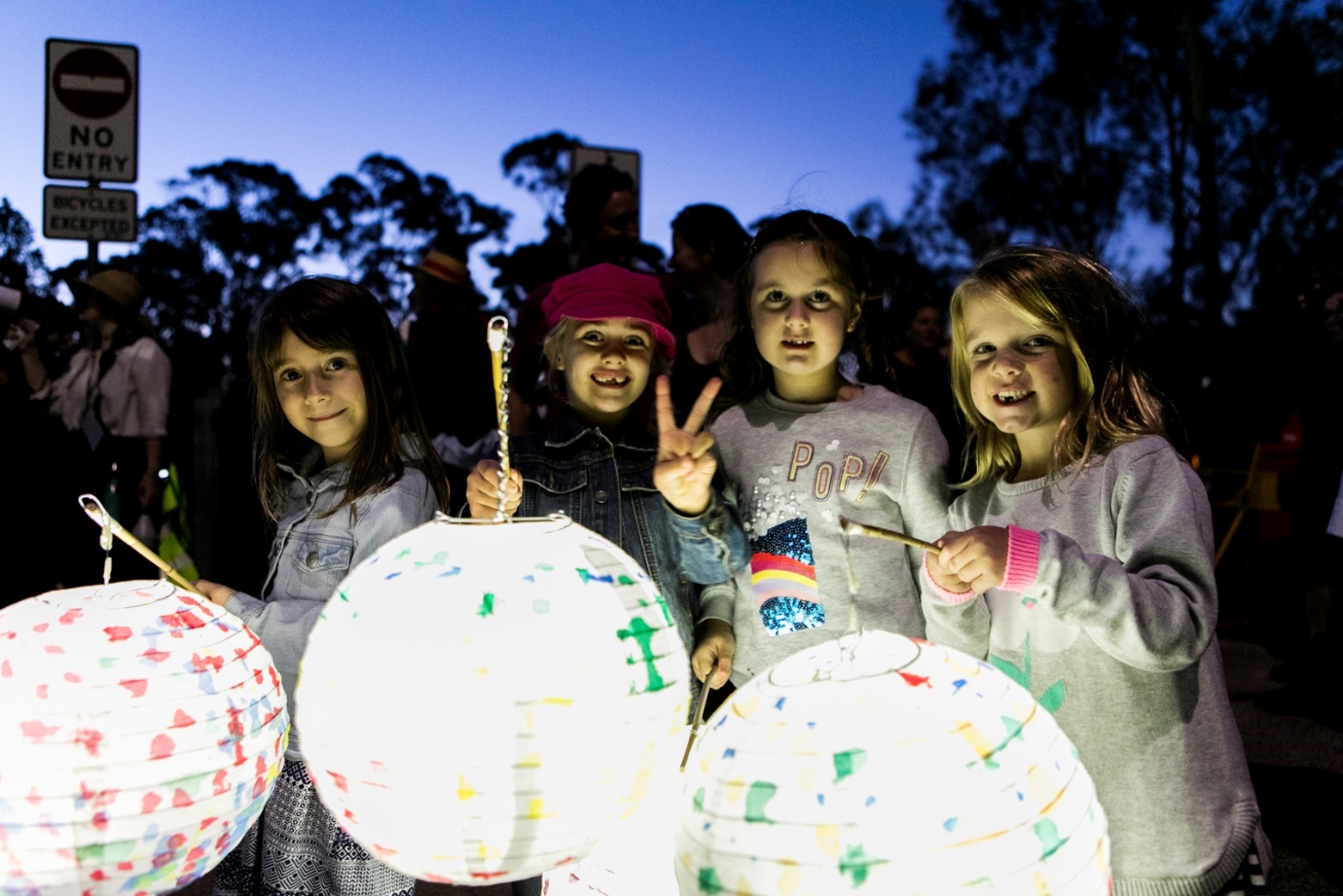 Picture: EDGE Greenway 2019SummaryThe Creative Inner West: Cultural Strategy responds to the views and aspirations of our community drawing on conversations among community representatives, organisations, creatives and Council. This includes Aboriginal and Torres Strait Islander peoples and organisations, culturally diverse groups and networks, a broad range of creative industries, and people from different age groups and abilities.Community feedback was supplemented by in-depth interviews and research with cultural production spaces and venues; and a social media campaign and online survey captured people’s ideas about Inner West culture.More than 500 artists, makers, creatives, musicians, performers, creative entrepreneurs, community members and organisational leaders participated in the development of the strategy.The Creative Inner West: Cultural Strategy sets out a vision, priorities and actions for Council and community partners to respond to the community’s needs and aspirations.Engagement phases were as follows:Background research and engagement (2018)Creative Spaces research and engagement (2017 – 2019)Broad Cultural Strategy engagement (in person and online) (2019 - 2020)COVID impacts research (April – August 2020)Local democracy groups and internal workshopping (2020 – 2021)  Public exhibition (August - September 2021)BackgroundFollowing Council’s 2017 Creative Communities Notice of Motion, which included a Council commitment to local creativity and culture, Council undertook:Research into the local creative economy (2018)Research into local creative spaces, including:Planning Cultural Creation and Production in the Inner West LGA:  A case study needs analysis (Western Sydney University, 2018)Creative Spaces and Venues Discussion Paper (Leftbank and JOC, 2019)Council’s Executive endorsed the launch of the two Creative Spaces research papers in November 2019 and initiated the development of a local Creative Industries Economy Strategy.  This was then developed into the scope for Creative Inner West: Cultural Strategy.  Extensive research and engagement was carried out to develop the Draft Creative Inner West: Cultural Strategy.On 8 June 2021 (C0621 Item 2) Council endorsed the Draft Creative Inner West: Cultural Strategy and Action Plan 2021 – 2025 for public exhibition.  This Report details the engagement and outcomes of public exhibition (Phase 6).Engagement MethodsMeeting with Local Democracy Groups:  Arts and Cultural Committee; Aboriginal and Torres Strait Islander Committee; Access Committee; Multicultural Advisory CommitteeMeeting with Council Working Groups: Youth; LGBTIQ Your Say Inner West surveyEmail and phone conversationsSocial media engagement (likes, comments etc) Summary of Draft Strategy and invitation to comment translated into 5 community languagesPromotion 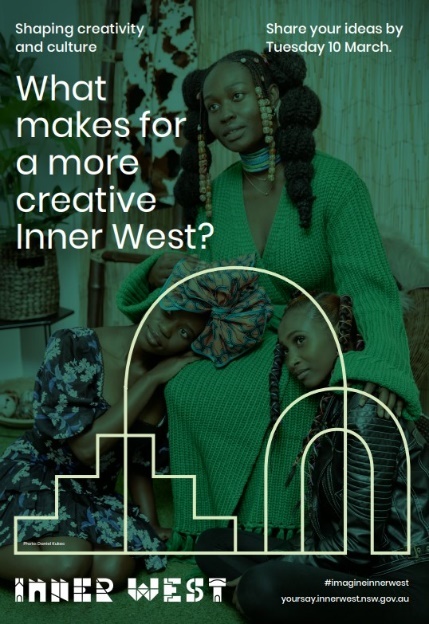 Flyer in letterbox requesting feedback during Public ExhibitionSocial media campaignLiving Arts e-newsletter (1500+)Engagement outcomes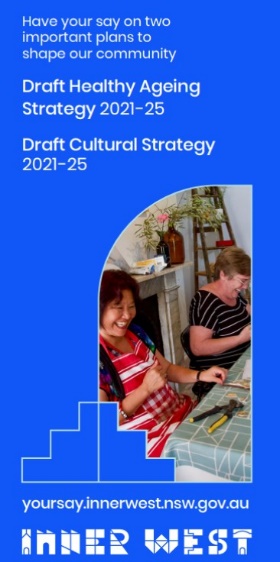 Public ExhibitionThere were 60 responses through Your Say Inner West.  Of these:80% of respondents support Creative Inner West: Cultural Strategy17% of respondents support Creative Inner West: Cultural Strategy with changes3% of respondents do not support Creative Inner West: Cultural Strategy Each of the 5 Focus Areas also had above 80% moderate, strong or complete support The definition of culture also had above 80% support for use without changes.Of YSIW respondent, 7% were Aboriginal or Torres Strait Islander, 7% identified as having a disability and 20% spoke a language other than English at home.55% of respondents were residents, 3% were business owners, 15% were makers/creators, and 2% were visitorsAdditional feedback was received from:13 direct emails, including one submission from an organisation1 phone callCouncil’s Aboriginal and Torres Strait Islander CommitteeCouncil’s Arts and Cultural Advisory CommitteeCouncil’s Multicultural Advisory CommitteeCouncil’s Access CommitteeCouncil’s Youth Working GroupCouncil’s LGBTIQ Working GroupSocial media/ Facebook: 83 likes/ loves, 17 comments, 6 sharesOfficer comments in response to public exhibitionTheme Change to Strategy:Change to Action Plan:24 hour economyFocus Area 3: Added Special Entertainment Precinct PilotAdded Special Entertainment Precinct (3.4.4)Aboriginal cultureFocus Area 1: Added “on country”, strengthened Aboriginal justiceAdded Intellectual Property Framework (1.1.2); Aboriginal Naming Policy (1.1.3); Gadigal Wangal Wayfinding (1.3.2); early childhood (1.3.3); Teaching on Country (1.3)Activating neighbourhoods Focus Area 3: Added mainstreet activations Added Mainstreet activation (3.3.7). Also considered as part of Inner West Fest, EDGE and Outdoor Dining Guidelines/ Public Activation StrategyAffordable housingChanged to "including" Affordable Housing Review to broaden opportunities (4.3.3)Career pathways and learningStrengthened careers and education (5.3.3)Children and Young peopleFocus area 2 and 5: Commitment to children and young people strengthened Added Let's Play Strategy (5.1.4), strengthened careers and education (5.3.3)Council creative spacesAdded evaluation of Artists in Residence program and Chrissie Cotter Gallery (4.4.2). Timeframe brought forwardCultural exchangeFocus Area 2: Cultural intersection and exchange strengthenedViability/ fair payment of artists and venuesFocus Area 3: viability of artists and venues addedInclusive of everyone (not only supporting specific groups)Focus Area 2: Renamed to Culture is for everyone, to focus on inclusion, diversity and unity.  Changed actions to focus on inclusion, exchange and bringing people together (2.1.1 - 2.2.5).LGBTIQFocus Area 2: Included LGBTIQ arts Added celebrating LGBTIQ in public places (2.2.4)PartnershipsAdded Aboriginal partnerships (1.2.1), creative partnerships (5.1.5)People living with a DisabilityFocus Area 2: Strengthened inclusion.  Use words "People With a Disability", description in appendixStrengthened inclusion (2.1.1, 2.1.2, 2.2.3)Street ArtAdded support street art (3.3.6)Sustainability/ NatureFocus Area 5: Strengthened sustainability, connection to nature.   Strengthened sustainability and connection to nature (5.1 - 5.1.3)TechnologyFocus Areas 3 and 5: Technological change and opportunities addedWellbeingFocus Area 5: Added connection between creativity and wellbeing Connection between creativity and wellbeing added to Priority (5.1, 5.1.1)Wording and clarityAll Areas:  Minor wording changes throughout StrategyMinor wording changes throughout Strategy and Action plan as necessary 